Учредитель Министерство образования и науки Мурманской области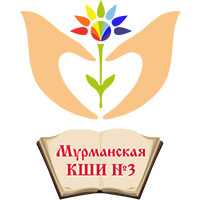 Государственное  областное бюджетное общеобразовательное учреждениеМурманская коррекционная школа-интернат № 3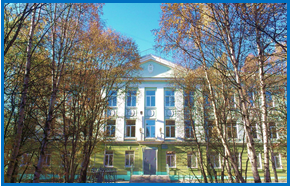 Ресурсный учебно-методический центр по сопровождению обучающихся с нарушениями слуха и зренияСоздан с целью успешной социализации и интеграции детей с ОВЗ в общество, формирования единого образовательного пространства для обучающихся с нарушениями слуха и зрения на основе взаимодействия с образовательными организациями г. Мурманска и Мурманской области. Основные направления деятельности Центра:-  организация консультативной помощи родителям (законным представителям) имеющих детей с сенсорными нарушениями по вопросам семейного воспитания детей с ОВЗ, детей-инвалидов (психологические особенностям развития детей, методы эффективного взаимодействия в системе «родитель-ребенок», обучение и воспитание детей, интегрированных в общеобразовательные учреждения и т.д.); - организация консультативной помощи педагогам образовательных учреждений по вопросам обучения, воспитания, коррекции сенсорных нарушений глухих, слабослышащих, кохлеарно-имплантированных, слепых, слабовидящих детей (помощь в разработке АООП, индивидуальных учебных планов, создании специальных образовательных условий и т.д.).Адрес: . Мурманск, ул. Баумана, д. 39Телефон: (8152) 53-64-76, 52-24-60, 52-24-50   Факс: (8152) 53-64-76e-mail: info@scoshi3.ru    Сайт школы: www.scoshi3.ruЛицензия на осуществление образовательнойдеятельности выдана Министерством образованияи науки Мурманской области от 17.08.2015г. № 79-15